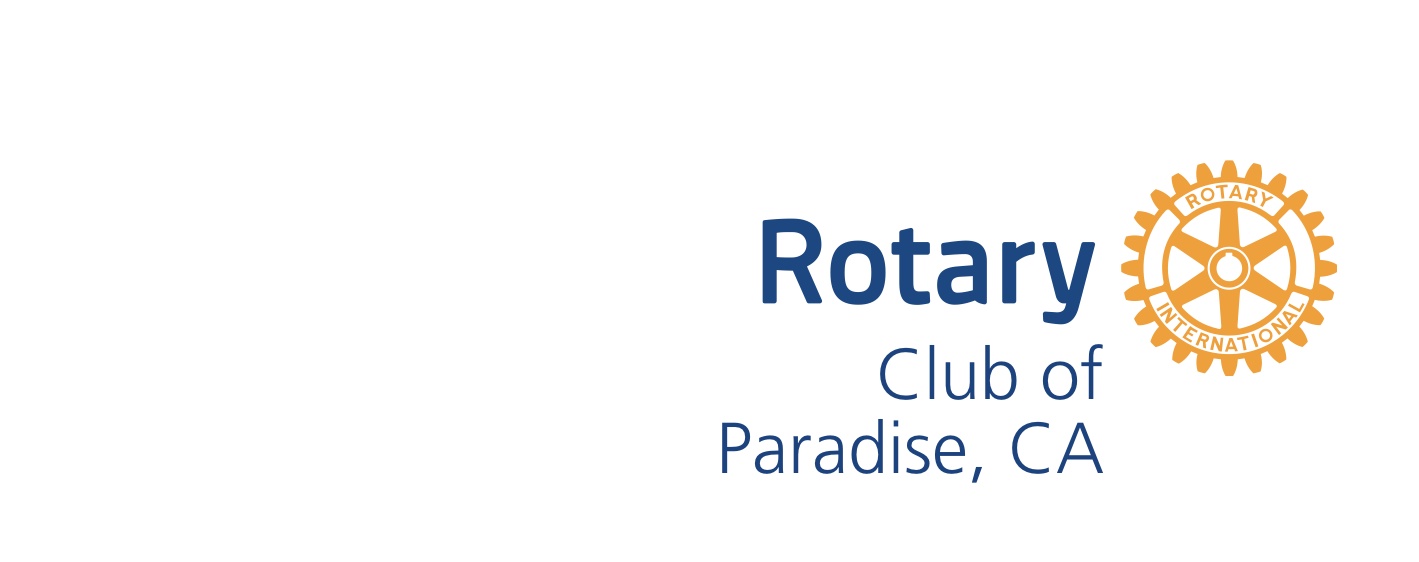 SERVICE ABOVE SELF SCHOLARSHIPStudent’s Name:___________________________________Student’s Address_________________________________Student’s Phone number:___________________________Student’s e-mail address:Parent or Guardian Name:Parent or Guardian phone number and e-mail address:Have you applied to a university or a vocational school or program __________Which one_________Have you been accepted_______________________What career goals have you chosen if any_________________________List your extra-curricular activities: _____________________________________What community Services have you participated in or completed: ________________Write a paragraph as to why you are exemplary in the field of “Service Above Self” and what have you accomplished along those goals that makes you deserving of this scholarshipSend completed application to Paradise Rotary Trudi Angel 5695 Brookview Way Paradise, CA 95969 or e-mail to truangel@comcast.net For any questions call Trudi Angel  530 872 1719 